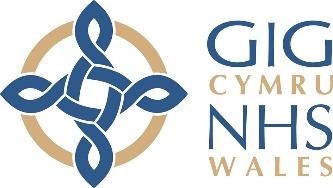 Ffurflen Gais Cynllun Iawndal Tâl Lwfans Blynyddol (Cymru) 2019/20 I'r aelod: Dylech gwblhau Rhannau 1 a 2, cyn rhoi'r ffurflen i'ch prif awdurdod cyflogi i gwblhau Rhan 3.   Gofal sylfaenol – mae angen e-bostio copi wedi'i lofnodi ac wedi'i sganio i PCSBusiness_Services2@wales.nhs.uk  i gwblhau Rhan 3 ac anfon y ffurflen i'r NHSBSA.   Gofal eilaidd – mae angen anfon y ffurflen i NWSSP i gwblhau Rhan 3 ac anfon y ffurflen i'r NHSBSA wedyn. Gallwch naill ai: e-bostio copi wedi'i lofnodi ac wedi'i sganio i Pensions.department@wales.nhs.uk  gan ddefnyddio'r teitl pwnc 'Cynllun Iawndal Tâl Lwfans Blynyddol'  neu  anfon copi caled wedi'i lofnodi i: Yr Adran Bensiynau, 4ydd Llawr, Tŷ'r Cwmnïau, Caerdydd, CF14 3UB Academyddion clinigol – mae angen anfon y ffurflen i'r Brifysgol sy'n eich cyflogi i gwblhau Rhan 3 a'i hanfon i'r NHSBSA wedyn. Os nad ydych eisoes wedi dychwelyd Dewisiad y Cynllun sy'n Talu (SPE2) ar gyfer 2019/20 i'r NHSBSA, rhaid i chi gwblhau ffurflen SPE2 hefyd a'i hanfon i'r NHSBSA yn yr un cyfeiriad. Ni ellir prosesu eich cais am iawndal nes bod dewisiad ar gyfer y cynllun sy'n talu wedi dod i law. Rhan 1 (i'w chwblhau gan yr aelod) – Gwybodaeth amdanoch chi Teitl (e.e. Mr, Mrs, Miss, Dr)                                Rhif aelod Cyfenw                                                Cyfeiriad Cyfenw blaenorol (os yw'n berthnasol) 	 Enwau eraill 	 Rhif Yswiriant Gwladol                            Rhif ffôn cyswllt Dyddiad geni                                          Cyfeiriad e-bost Rhan 2 (i'w chwblhau gan yr aelod) – Datganiad yr aelod Rwy'n datgan bod y wybodaeth uchod yn gywir, fy mod wedi cario ymlaen yr holl lwfans blynyddol nas defnyddiwyd, o bob un o'r tair blynedd dreth flaenorol (os yw'n berthnasol), hyd at 2019/20, a bod y cais hwn yn ymwneud â thaliadau sydd wedi'u hysgwyddo o ganlyniad i'm haelodaeth graidd o Gynlluniau Pensiwn y GIG 1995/2008 a 2015. Rwy'n deall, pan fyddaf yn ymddeol, y gallai fy nhaliadau iawndal newid yn unol â'm buddion Cynllun Pensiwn y GIG, ac y bydd yn rhaid i mi ad-dalu unrhyw ordaliad os yw hynny'n berthnasol. Rwy'n deall y gall Pensiynau'r GIG rannu'r wybodaeth er mwyn gwneud taliadau, datrys anghydfodau ac atal twyll.    Llofnod: Dyddiad: Rhan 3 i'w chwblhau gan yr awdurdod cyflogi Ardystio a datganiad.  Ar gyfer gofal eilaidd, bydd NWSSP yn gwneud hyn ar ran yr awdurdod cyflogi. Ar gyfer gofal sylfaenol, bydd PCSW yn gwneud hyn ar ran yr awdurdod cyflogi. Ar gyfer academyddion clinigol, bydd y brifysgol yn gwneud hyn.   I'r awdurdod cyflogi: Dylech sicrhau bod yr aelod wedi cwblhau Rhannau 1 a 2 o'r ffurflen gais cyn cwblhau Rhan 3. Cadwch gopi o'r ffurflen ar gyfer eich cofnodion a'i hanfon i Bensiynau'r GIG yn y cyfeiriad isod. Cadarnhad o'r math o gyflogaeth: Dewiswch un o'r canlynol i nodi math o gyflogaeth yr aelod: Gofal Sylfaenol: 	 	 	   	Clinigydd cyflogedig 	  	Locwm hunangyflogedig  Partner Gofal Eilaidd: Rwy'n ardystio bod yr aelod, a enwir yn rhan 1, yn gymwys yn glinigol ar gyfer Polisi Iawndal Tâl Lwfans Blynyddol 2019/20 gan ei fod: •   Mewn cyflogaeth bensiynadwy, o fewn GIG Cymru, mewn rôl glinigol yn ystod 2019/20 sy'n gofyn am gofrestriad gan gorff rheoleiddio gofal iechyd, fel y'i rhestrir yn adran 25(3) o Ddeddf Diwygio'r GIG a'r Proffesiynau Gofal Iechyd 2002. Llofnodydd awdurdodedig Ysgrifennwch yr enw llawn mewn llythrennau bras EA  Cod EA Dyddiad Cyfarwyddiadau ar gyfer awdurdodau cyflogi sy'n dychwelyd y ffurflen i'r NHSBSA:   Unwaith y bydd y ffurflen wedi'i hawdurdodi, anfonwch gopi drwy e-bost i'r NHSBSA gan nodi enw a Rhif SD yr aelod yn y teitl pwnc i nhsbsa.1920compensationschemeadmin@nhs.net Mae rhagor o wybodaeth am Gynllun Iawndal Tâl Lwfans Blynyddol 2019/20 ar gael ar wefan Cyflogwyr GIG Cymru yn: nhsconfed.org/NHSPensionsWales Sut rydym yn defnyddio eich gwybodaeth Bydd Awdurdod Gwasanaethau Busnes y GIG yn defnyddio'r wybodaeth sy'n cael ei darparu er mwyn gweinyddu Polisi Iawndal Tâl Lwfans Blynyddol 2019/20. Mae'n bosibl y byddwn yn rhannu eich gwybodaeth gyda chorff cyhoeddus perthnasol er mwyn gweinyddu a thalu eich Polisi Iawndal Tâl Lwfans Blynyddol 2019/20, neu fel sy'n ofynnol yn ôl y gyfraith.  Gallai hyn gynnwys Tîm Atal Colledion a Thwyll NHSBSA, Adran Iechyd a Gwasanaethau Cymdeithasol Llywodraeth Cymru, Gwasanaeth Atal Twyll yn y GIG Cymru a Swyddfa Archwilio Cymru at ddibenion atal, canfod, ymchwilio ac erlyn twyll neu unrhyw weithgaredd anghyfreithlon arall sy'n effeithio ar y GIG neu'r Cynllun Iawndal.  I gael rhagor o wybodaeth am eich hawliau, sut rydym yn rhannu eich gwybodaeth ac am faint o amser rydym yn cadw eich data personol, ewch i'n gwefan www.nhsbsa.nhs.uk/yourinformation Nodiadau cyfarwyddyd ar gyfer ffurflen gais cynllun iawndal lwfans blynyddol pensiwn y GIG 2019/20  Rydym wedi ysgrifennu'r nodiadau cyfarwyddyd hyn i helpu clinigwyr cymwys i gwblhau'r ffurflen gais. Mae'r ffurflen hon yn cynnwys cais am gynllun iawndal lwfans blynyddol pensiwn 2019/20, ar y cyd â chyflwyno ffurflen y cynllun sy'n talu ar gyfer 2019/20, ar ôl i glinigwyr cyflogedig dderbyn llythyr gan y cyflogwr/practis sy'n gweithredu fel amrywiad i'w contract.   Darllenwch y nodiadau cyfarwyddyd yn ofalus. Gwybodaeth i glinigwyr Mae'r ffurflen hon ar gyfer clinigwyr gofal eilaidd a meddygon teulu. Bydd deintyddion yn cwblhau eu ffurflen trwy borth Compass ar wasanaethau Deintyddol y GIG. Os ydych yn feddyg teulu, bydd y ffurflen yn nodi a oeddech yn weithiwr cyflogedig, neu'n locwm neu'n bartner meddyg teulu llawrydd yn 2019/20. Rydym yn cydnabod y gallai pob un o'r categorïau hyn fod yn berthnasol mewn unrhyw flwyddyn. Mae angen cofnod o'r wybodaeth hon arnom gan fod y cyfrwng talu ar gyfer gweithwyr hunangyflogedig ychydig yn wahanol, er ei fod yn arwain at yr un budd cyffredinol i aelodau. Rhan 1 Gwybodaeth amdanoch chi  Mae'r ffurflen yn gofyn am wybodaeth sylfaenol am bob ymgeisydd: Enw Teitl Cyfeiriad Dyddiad geni Cyfeiriad e-bost Rhif ffôn Hefyd, mae'n gofyn am eich rhif Yswiriant Gwladol a'ch rhif aelodaeth Cynllun Pensiwn y GIG (NHSPS).   Os ydych yn credu nad oes gan Gynllun Pensiwn y GIG y wybodaeth ddiweddaraf amdanoch, byddai'n ddefnyddiol diweddaru eich cofnod aelodaeth cyn cyflwyno'r ffurflen. Rhan 2 Datganiad yr aelod  Wrth lofnodi a dyddio'r datganiad mae aelodau'n dangos eu bod yn deall bod y cynllun iawndal ond ar gael i'r rhai sy'n torri'r lwfans blynyddol trwy eu cyfraniadau craidd at Gynllun Pensiwn y GIG yn ystod blwyddyn dreth 2019/20, a bod eu cais am y cynllun sy'n talu yn seiliedig ar ddefnyddio unrhyw arian sydd wedi'i gario ymlaen (os yw ar gael) o flynyddoedd treth blaenorol yn gyntaf cyn cyfrifo'r rhwymedigaeth dreth.   Nid yw'r Cynllun Iawndal yn talu unrhyw dâl treth mewn perthynas â chyfraniadau gwirfoddol ychwanegol wedi'u prynu ag arian ac unrhyw bensiwn ychwanegol a brynwyd yn 2019/20, gan gynnwys y twf mewn contractau yr ymrwymwyd iddynt cyn 2019/20. Fodd bynnag, bydd twf pensiwn sy'n deillio o brynu 'blynyddoedd ychwanegol' yr ymrwymwyd iddynt cyn 2008 yn berthnasol o dan y polisi hwn. Hefyd, mae'r aelodau yn cadarnhau eu bod yn deall y bydd y wybodaeth a ddarperir yn cael ei rhannu er mwyn gwneud taliadau, datrys anghydfodau ac atal twyll.   Rhan 3 - Ardystio gan yr awdurdod cyflogi Beth yw awdurdod cyflogi? Cyfeirir at sefydliadau sy'n aelodau o Gynllun Pensiwn y GIG fel awdurdodau cyflogi.    Clinigwyr gofal eilaidd At ddibenion y Cynllun Iawndal hwn, bydd NWSSP yn ymgymryd â'r gwaith o weinyddu ceisiadau ardystio ar ran yr awdurdodau cyflogi ar gyfer pob clinigydd gofal eilaidd. Y rheswm am hyn yw bod gan NWSSP yr holl wybodaeth am eich gweithgarwch clinigol ar ran y GIG yn 2019/20, ac mae'n rheoli'r gwaith o weinyddu eich pensiwn ar eich rhan.   Wrth ardystio'r ffurflen, mae NWSSP yn cadarnhau eich bod wedi cael eich cyflogi yn ystod 2019/20 mewn rôl glinigol sy'n gofyn am gofrestriad proffesiynol, a'ch bod wedi cofrestru ar gyfer 2019/20. Hefyd, bydd yn cadarnhau'r math o gyflogaeth sydd gennych. Clinigwyr gofal sylfaenol Bydd Gwasanaethau Gofal Sylfaenol Cymru (PCSW) yn cymeradwyo ac yn cadarnhau'r math o gyflogaeth ar gyfer meddygon teulu, a bydd Gwasanaethau Deintyddol y GIG yn cyflawni'r un rôl ar gyfer Deintyddion, gan eu bod eisoes yn cadw'r holl wybodaeth am eich gweithgarwch clinigol ar ran y GIG yn 2019/20 yn ogystal â rheoli'r gwaith o weinyddu eich pensiwn ar eich rhan.   Bydd Gwasanaethau Deintyddol y GIG yn darparu ffurflen electronig trwy'r porth Compass i'w chwblhau gan Ddeintyddion. Pob clinigydd Bydd NHSBSA yn cysylltu eich cais ar gyfer Polisi Iawndal Tâl Lwfans Blynyddol Pensiwn 2019/20 â'ch cofnod pensiwn ar ôl derbyn eich dewisiad y cynllun sy'n talu a'r ffurflen gais. Bydd hyn yn sicrhau bod modd gwneud taliadau o dan y polisi pan fyddwch yn ymddeol. Ni ddylech gyflwyno'r ffurflen gais cyn cyflwyno ffurflen y cynllun sy'n talu. Pan fydd y ddwy ffurflen wedi'u cyflwyno i NHSBSA, bydd yn cadarnhau bod y ffurflen hawlio ar gyfer y Polisi Iawndal wedi dod i law. Gwybodaeth i awdurdodau cyflogi Ar gyfer 2019/20 mae Gweinidogion Cymru wedi cytuno y dylid cynnig iawndal i glinigwyr cymwys sy'n darparu gwasanaethau i gleifion y GIG pan fyddant yn ymddeol ar gyfer unrhyw daliadau treth lwfans blynyddol a ysgwyddwyd ganddynt yn ystod y flwyddyn honno yn deillio o'u cyfraniadau at Gynllun Pensiwn y GIG. Mae derbyn taliadau o dan y Cynllun Iawndal yn amodol ar y clinigydd yn defnyddio'r cynllun sy'n talu i dalu'r tâl treth. Bydd taliadau'n ddyledus ar ôl ymddeol a byddant yn digolledu'r clinigwyr am unrhyw ostyngiad yn eu pensiwn trwy ddefnyddio'r cynllun sy'n talu ar gyfer 2019/20. Yn ogystal â chyflwyno cais am y cynllun sy'n talu, mae angen i glinigwyr gael cymeradwyaeth gan yr awdurdod sy'n eu cyflogi o'u cymhwysedd i wneud cais am y polisi iawndal. Mae'r ffurflen gais hon yn darparu'r gymeradwyaeth ofynnol.   Y Ffurflen Gais Rhannau 1 a 2 Bydd clinigydd yn gofyn i chi lofnodi'r ffurflen unwaith y mae wedi cwblhau rhannau 1 a 2 o'r ffurflen. Mae Rhan 1 o'r ffurflen yn cynnwys rhywfaint o wybodaeth bersonol, gan gynnwys rhif Yswiriant Gwladol a rhif aelodaeth Cynllun Pensiwn y GIG.   Efallai yr hoffech gadarnhau bod y rhif Yswiriant Gwladol yn gyson â'r rhif sydd gennych. Yn rhan 2, gofynnir i'r clinigydd gadarnhau'r canlynol wrth lofnodi'r ffurflen:  mae'r wybodaeth yn y ffurflen yn gywir; nid oes ganddo unrhyw lwfans blynyddol nas defnyddiwyd i'w gario ymlaen; mae'n deall y bydd yr iawndal ond yn cael ei ddarparu mewn perthynas â thaliadau i Gynllun Pensiwn y GIG ar gyfer 2019/20 sy'n gysylltiedig â'i gyfraniadau craidd at y cynllun; mae'n deall y bydd unrhyw wybodaeth a ddarperir yn y ffurflen ond yn cael ei rhannu er mwyn gwneud taliadau, datrys anghydfodau ac atal twyll.   Rhan 3 Ardystiad a datganiad y prif awdurdod cyflogi Cyflogwyr clinigwyr gofal eilaidd Os yw clinigydd yn weithiwr cyflogedig, dylai NWSSP (yn gweithredu ar ran yr awdurdod cyflogi) gadarnhau bod y gweithiwr cyflogedig yn aelod o'r NHSPS ac yn gweithio mewn rôl glinigol weithredol yn 2019/20 yn GIG Cymru, a bod ganddo'r cofrestriad proffesiynol priodol i gyflawni'r rôl hon.   Dylech gadarnhau math o gyflogaeth yr aelod, enw'r prif awdurdod cyflogi a rhif perthnasol yr awdurdod cyflogi.   Rydym yn cydnabod y gall clinigwyr fod â nifer o gyflogwyr a/neu rolau gwahanol yn ystod 2019/20. Nodwch fanylion yr awdurdod cyflogi lle bu'r clinigydd yn gwneud y rhan fwyaf o'i waith clinigol pensiynadwy, neu os yw'n gweithio i un cyflogwr, nodwch y cyflogwr roedd yn gweithio iddo ar ddiwedd 2019/20. Ar ôl cwblhau'r ffurflen, dylech ei hanfon i NHSBSA a gwneud copi ar gyfer eich cofnodion. Gan na fydd taliadau iawndal yn cael eu gwneud nes bod aelod yn ymddeol (rhai blynyddoedd yn y dyfodol o bosibl), mae'n bwysig eich bod yn cadw'r ffurflenni hyn, er y gallai'r gweithiwr cyflogedig fod wedi gadael GIG Cymru yn y cyfamser. Gall NHSBSA wirio rhai ceisiadau ar hap, felly efallai y bydd yn gofyn i chi gadarnhau bod gennych gofnod o'r cais. Cod Post / / / / 